УТВЕРЖДАЮПредседатель счетной палаты Тульской области___________ В.Е. Юдин«___» _________ 2020 годаЗАКЛЮЧЕНИЕ
счетной палаты Тульской области
на проект закона Тульской области «О бюджете Тульской области
на 2021 год и на плановый период 2022 и 2023 годов»Настоящее заключение счетной палаты Тульской области на проект закона Тульской области «О бюджете Тульской области на 2021 год и на плановый период 2022 и 2023 годов» подготовлено в соответствии с Бюджетным кодексом Российской Федерации, Законами Тульской области «О бюджетном процессе в Тульской области», «О счетной палате Тульской области» и одобрено на коллегии счетной палаты Тульской области 13 ноября 2020 года (протокол №10).Проект закона Тульской области «О бюджете Тульской области на 2021 год и на плановый период 2022 и 2023 годов» внесен Губернатором Тульской области в Тульскую областную Думу в срок, установленный статьей 16 Закона Тульской области «О бюджетном процессе в Тульской области» (письмо №Д/16-2888 от 30.10.2020).В счетную палату Тульской области председателем Тульской областной Думы указанный проект закона направлен 02.11.2020 (письмо с исходящим №Д/16-2888/2, входящим №01-10/250).Сокращения, используемые в настоящем заключении представлены в приложении №1 к настоящему заключению.Перечень документов и материалов, представленных одновременно с Законопроектом, соответствует требованиям статьи 16 Закона области о бюджетном процессе. Перечень показателей Законопроекта и приложений к Законопроекту соответствует требованиям статьи 184.1 БК РФ, статьи 15 Закона области о бюджетном процессе.Законопроект содержит 25 текстовых статей и 28 приложений, которые в целом сопоставимы с Законом о бюджете области на 2020 год. 1. ОБЩАЯ ХАРАКТЕРИСТИКА
ПРОЕКТА БЮДЖЕТА ОБЛАСТИ и условий его формированияПроект бюджета области составлен на три года в форме проекта закона Тульской области, что соответствует БК РФ и Закону области о бюджетном процессе. Законопроект составлен в соответствии с Приказом Минфина России от 06.09.2019 №85н «О Порядке формирования и применения кодов бюджетной классификации Российской Федерации, их структуре и принципах назначения» с учетом изменений, планируемых к внесению в данный Приказ и указанных в письмах Минфина России.Формирование бюджета области на 2021 год и на плановый период 2022 и 2023 годов осуществлялось с учетом особенностей экономической ситуации, на основе оценки исполнения бюджета области за 2020 год и базового варианта прогноза социально-экономического развития.Необходимо отметить, что в условиях сложившейся экономической ситуации в результате распространения новой коронавирусной инфекции, на 2021 год приостановлен, изменен ряд требований и ограничений БК РФ, в том числе к размеру дефицита бюджета, объему государственного долга, к показателям и информации о межбюджетных трансфертах местным бюджетам, обязательных к утверждению в законе о бюджете.Вместе с тем, при формировании проекта бюджета области важным моментом являлось обеспечение соблюдения требований соглашений с Минфином России о мерах по социально-экономическому развитию и оздоровлению государственных финансов Тульской области, а также о реструктуризации бюджетных кредитов, предоставленных из федерального бюджета (далее – соглашение с Минфином России).Следует отметить, что в представленном Законопроекте все показатели рассчитаны с учетом установленных БК РФ ограничений, действовавших до пандемии, и соблюдены все условия соглашений с Минфином России.На проект бюджета области оказали влияние изменения, внесенные в налоговое законодательство и вступающие в силу с 1 января 2021 года.Показатели Законопроекта соответствуют установленным БК РФ принципам сбалансированности бюджета (статья 33 БК РФ) и общего (совокупного) покрытия расходов бюджетов (статья 35 БК РФ).Основные показатели бюджета области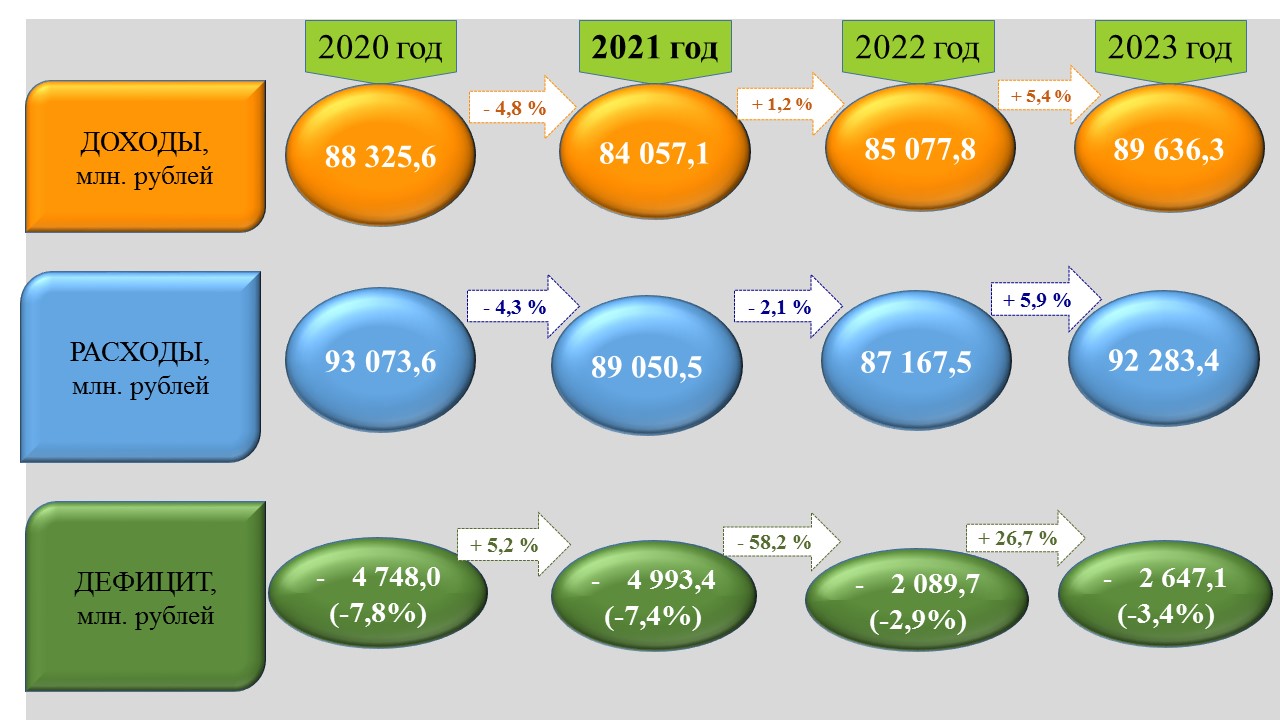 Доходы бюджета области на 2021 год планируются ниже уровня оценки исполнения доходов бюджета области за 2020 год (на 4,8%), что обусловлено отсутствием распределения между бюджетами субъектов РФ отдельных межбюджетных трансфертов из федерального бюджета. На 2022 и 2023 годы доходы прогнозируются с ростом к предыдущему году на 1,2% и на 5,4% соответственно за счет прогнозируемого ежегодного роста налоговых и неналоговых доходов бюджета области.Расходы бюджета области на 2021 год предусматриваются также, как и доходы, со снижением к ожидаемой оценке исполнения бюджета за 2020 год (на 4,3%). Расходы бюджета области на 2022 год по сравнению с 2021 годом – со снижением на 2,1%, на 2023 год – с ростом к 2022 году на 5,9%. Счетная палата отмечает, что анализом формирования бюджета области установлен различный подход к применению в расчетах бюджета уровня инфляции: при расчете расходов индексным методом на 2021 год применен индекс потребительских цен в размере 103,7%, а при расчете отдельных видов доходов – 103,83%.Объем дефицита бюджета области, предусмотренный Законопроектом, соответствует ограничениям, установленным пунктом 2 статьи 92.1. БК РФ и соглашениям с Минфином России: дефицит бюджета в 2021 году планируется в размере 7,4% к годовому объему доходов бюджета без учета объема безвозмездных поступлений, в 2022 году – 2,9%, в 2023 году – 3,4%.1.1. Анализ показателей прогноза социально-экономического развития Тульской области на 2021 год и на плановый период 2022 и 2023 годовПрогноз социально-экономического развития Тульской области на 2021 год и на плановый период 2022 и 2023 годов (далее – прогноз социально-экономического развития Тульской области) в соответствии со статьей 184.2 БК РФ представлен одновременно с проектом закона о бюджете в законодательный орган. Прогноз разработан на трехлетний период, что соответствует требованиям пункта 1 статьи 173 БК РФ, пункта 1 статьи 10 Закона области о бюджетном процессе. Во исполнение пункта 3 статьи 173 БК РФ прогноз социально-экономического развития одобрен высшим исполнительным органом государственной власти субъекта РФ (Распоряжение правительства Тульской области от 28.09.2020 №760-р «Об одобрении прогноза социально-экономического развития Тульской области на 2021 год и на плановый период 2022 и 2023 годов»). Прогноз социально-экономического развития Тульской области на 2021 год и на плановый период 2022 и 2023 годов содержит 2 варианта: 1 - консервативный; 2 – базовый.Бюджет Тульской области на 2021 год и на плановый период 2022 и 2023 годов сформирован исходя из базового варианта прогноза социально-экономического развития Тульской области.Во исполнение части 4 статьи 173 БК РФ и части 4 статьи 10 Закона области о бюджетном процессе к прогнозу социально-экономического развития представлена пояснительная записка с обоснованием параметров прогноза социально-экономического развития Тульской области на 2021 год и на плановый период до 2023 года.2.доходы бюджета областиВо исполнение абзаца 9 части 1 статьи 16 Закона области о бюджетном процессе, в материалах к Законопроекту представлены расчеты по всем подстатьям доходов. Анализ динамики доходов бюджета области за период 2020–2023 годов представлен в приложении №2 к настоящему заключению.Плановые показатели доходов бюджета области на новый бюджетный цикл 2021–2023 годов рассчитаны с учетом отдельных показателей прогноза социально-экономического развития Тульской области, в условиях действующего и вступающего в силу с 1 января 2021 года федерального и регионального налогового и бюджетного законодательства, с учетом положений Проекта закона о федеральном бюджете на 2021–2023 годы, Закона области о межбюджетных отношениях.Расчеты доходов проведены исходя из динамики и оценки объемов поступлений в 2020 году, увеличения налоговых ставок по акцизам на пиво, вино, этиловый спирт, изменения нормативов распределения в бюджет Тульской области доходов, с учетом выпадающих доходов в среднесрочном периоде в связи с изменением федерального и регионального законодательства в части снижения налоговой нагрузки, а также с учетом сведений главных администраторов доходов.Объемы доходов бюджета области в разрезе налоговых и неналоговых доходов, безвозмездных поступлений в динамике по годам проиллюстрированы следующей диаграммой (млн. рублей).Структура прогнозируемых доходов бюджета в среднесрочном периоде принципиально не изменится, основную часть доходов формируют налоговые поступления. Налоговые доходы бюджета области (млн. рублей)Объем налоговых доходов прогнозируется с ежегодным ростом к предыдущему году: в 2021 году на 11,3% по отношению к ожидаемой оценке исполнения в 2020 году; в 2022 году – на 7,8%; в 2023 году – на 6,1%. Доля налоговых доходов варьируется от 79,2% в 2021 году до 84,4% и 85,1% соответственно в 2022 и 2023 годах. Бюджетообразующими налогами, как и в предыдущие годы, являются налог на прибыль организаций, налог на доходы физических лиц, акцизы на пиво, акцизы на нефтепродукты, налог на имущество организаций. В объеме налоговых доходов их доля в 2021 году составит 90,8%, в 2022 и 2023 годах – по 90,7% (по ожидаемой оценке 2020 года – 91,6%).Неналоговые доходы бюджета области (млн. рублей)В структуре доходов бюджета области доля неналоговых доходов составляет незначительную часть, из года в год их доля снижается: по ожидаемой оценке исполнения в 2020 году – 1,5% (1 336,7 млн. рублей), в 2021 году – 1,3% (1 086,2 млн. рублей), в 2022 и 2023 годах соответственно 1,3% (1 087,8 млн. рублей) и 1,2% (1 087,2 млн. рублей).Неналоговые доходы более чем на 80% сформированы за счет штрафов, санкций и возмещения ущерба (81,6%, 81,4%, 81,5% от объема неналоговых доходов соответственно на 2021, 2022, 2023 годы). Доля доходов от использования имущества и доходов от продажи материальных и нематериальных активов в объеме неналоговых доходов незначительна и в планируемом периоде снижается (по оценке исполнения бюджета в 2020 году – 18,2%, в 2021, 2022, 2023 годах соответственно – 5,4%, 5,4%, 5,3%).Доходы бюджета на 2021-2023 годы сформированы в составе источников и с учетом требований, предусмотренных налоговым и бюджетным законодательством. Безвозмездные поступленияВ объеме безвозмездных поступлений на 2021 год учтены поступления из федерального бюджета (15 935 709,2 тыс. рублей), субсидии из бюджета МО город Тула (161 075,7 тыс. рублей), безвозмездные поступления от государственной корпорации - Фонда содействия реформированию жилищно-коммунального хозяйства (204 907,3 тыс. рублей), прочие безвозмездные поступления от государственных организаций (4 940,0 тыс. рублей), прочие безвозмездные поступления (56 184,4 тыс. рублей).Анализ прогнозного объема безвозмездных поступлений, формируемого за счет средств федерального бюджета, показал, что указанные безвозмездные поступления на среднесрочный период учтены в соответствии с распределенными Проектом закона о федеральном бюджете на 2021-2023 годы объемами для Тульской области. Доля средств из федерального бюджета в объеме безвозмездных поступлений составит 97,4% в 2021 году, 98,1% в 2022 и 2023 годах. Следует отметить, что на момент формирования Законопроекта на федеральном уровне не распределены дотации бюджетам субъектов РФ. 3. РАСХОДЫ БЮДЖЕТА ОБЛАСТИ3.1. Проект бюджета области на 2021-2023 годы отвечает требованиям статей 35, 65, 179 БК РФ, а именно формирование расходов бюджета области осуществлено в соответствии с подлежащими исполнению расходными обязательствами, классификацией расходов бюджетов и с соблюдением принципа общего (совокупного) покрытия расходов. Бюджет области сформирован на основе госпрограмм.Анализ приложений к Законопроекту о распределении бюджетных ассигнований по ГРБС, разделам, подразделам, целевым статьям, видам расходов (приложения №№12–17) показал отсутствие единого подхода к отражению направления расходов целевой статьи (разряды 13–17 кода классификации расходов бюджета). Направления расходов указаны только для публичных нормативных обязательств (КВР 310, 330), инвестиционных расходов (КВР 410, 450, 460), межбюджетных трансфертов (КВР 510, 520, 530, 540, 570), субсидий некоммерческим организациям (КВР 630), субсидий юридическим лицам (КВР 810), зарезервированных средств (КВР 870). Отсутствие детализации целевых статей по направлениям расходов с одной стороны увеличивает возможность перераспределения бюджетных ассигнований в рамках основного мероприятия между направлениями расходов целевой статьи без внесения изменений в закон о бюджете области, а с другой стороны уменьшает информативность бюджета и затрудняет контроль за использованием средств бюджета.Кроме того, в приложениях №14 и №15 к Законопроекту отсутствуют показатели по группам видов расходов, что не соответствует положениям пункта 4 статьи 21 БК РФ.Формирование проекта бюджета области на 2021-2023 годы во исполнение положений статьи 87 БК РФ осуществлялось на основании данных реестра расходных обязательств Тульской области (далее – реестр).Согласно представленному реестру расходных обязательств (приложение №24 к письму Губернатора) объем средств, необходимый для исполнения расходных обязательств Тульской области, составляет на 2021 год – 89 050,5 млн. рублей, на 2022 год – 87 167,5 млн. рублей, на 2023 год – 92 283,4 млн. рублей, что соответствует объемам бюджетных ассигнований, предусмотренным на их исполнение в статье 1 Законопроекта. Выборочная проверка реестра расходных обязательств показала, что в раздел 2 «Расходные обязательства, возникшие в результате принятия нормативных правовых актов субъекта Российской Федерации по предметам ведения субъекта Российской Федерации» реестра по коду строки 2901 включены «Условно утвержденные расходы на первый и второй годы планового периода…», правовым основанием финансового обеспечения полномочия, расходного обязательства Тульской области для включения указанных расходов согласно реестру является Постановление правительства Тульской области от 05.10.2011 №11 «Об утверждении Положения о министерстве финансов Тульской области». Необходимо отметить, что указанный документ не содержит оснований для возникновения расходного обязательства Тульской области. Правовым основанием финансового обеспечения условно утвержденных расходов являются положения статьи 184.1 БК РФ. Согласно ведомственной структуре расходов бюджета области на 2021 год и на плановый период 2022 и 2023 годов (приложения №14, №15 к Законопроекту) бюджетные ассигнования распределены по 31 ГРБС. Распределение бюджетных ассигнований в разрезе ГРБС представлено в приложении №3 к настоящему заключению.Основной объем расходов бюджета области в 2021 году (77,4%) распределяется министерству образования области (26,1%), министерству труда и социальной защиты области (22,1%), министерству здравоохранения области (18,8%), министерству транспорта области (10,4%). Структура расходов бюджета области в разрезе ГРБС представлена на диаграмме ниже (млн. рублей). Анализ объемов бюджетных ассигнований, предусмотренных в бюджете области в 2021-2023 годах, в разрезе разделов бюджетной классификации расходов бюджетов РФ также показал, что 84,2% расходов планируется осуществить в сфере социальной политики (29,7%) образования (26,9%), национальной экономики (15%), здравоохранения (12,6%) по соответствующим разделам.Анализ объемов бюджетных ассигнований по группам видов расходов показал, что наибольшая доля расходов бюджета области в 2021 году (80,9%) приходится на следующие виды расходов: 500 «Межбюджетные трансферты» (доля в общих расходах бюджета области составила 27,7%), 600 «Предоставление субсидий бюджетным, автономным учреждениям и иным некоммерческим организациям» (27,4%), 300 «Социальное обеспечение и иные выплаты населению» (25,8%).При анализе бюджетных ассигнований по группе видов расходов 300 «Социальное обеспечение и иные выплаты населению» установлено завышение объемов бюджетных ассигнований на финансовое обеспечение страховых взносов на обязательное медицинское страхование неработающего населения на 15,4 млн. рублей (ежегодно) в связи с тем, что в расчетах использован коэффициент удорожания стоимости медицинских услуг в размере 1,199 (на 2021 год), а следовало применить коэффициент в размере 1,196 (в соответствии с проектом федерального закона о бюджете Федерального фонда обязательного медицинского страхования Тульской области на 2021 год и на плановый период 2022 и 2023 годов). Учитывая порядок уплаты указанных взносов, предусмотренный статьей 24 Федерального закона от 29.11.2010 №326-ФЗ «Об обязательном медицинском страховании в Российской Федерации» (сумма ежемесячного страхового взноса на обязательное медицинское страхование неработающего населения, уплачиваемая страхователями, должна составлять одну двенадцатую годового объема бюджетных ассигнований, предусмотренного на указанные цели законом о бюджете субъекта РФ, и зачету или возврату не подлежит), завышенный объем бюджетных ассигнований влечет неэффективное расходование средств бюджета области. Таким образом, требуется корректировка объемов бюджетных ассигнований на уплату страховых взносов на обязательное медицинское страхование неработающего населения в статье 14 Законопроекта, а также в соответствующих приложениях к Законопроекту.На 2021-2023 годы бюджетные ассигнования на исполнение публичных нормативных обязательств устанавливаются Законопроектом в следующих объемах:на 2021 год – 9 545 621,7 тыс. рублей;на 2022 год – 9 529 288,4 тыс. рублей;на 2023 год – 9 776 837,3 тыс. рублей.В общем объеме расходов бюджета объем расходов, направляемых на исполнение публичных нормативных обязательств, в среднесрочном периоде составит порядка 11%. В расчетах по выплатам, установленным нормативными правовыми актами Тульской области и подлежащим индексации, учтен размер инфляции, установленный Проектом закона о федеральном бюджете на 2021–2023 годы (на 2021 год – в размере 3,7%, на 2022 год – 4%, на 2023 год – 4%).Проанализировав приложение №23 к письму Губернатора «Перечень публичных нормативных обязательств, подлежащих исполнению за счет средств бюджета Тульской области, и расчеты по ним на 2021 год и на плановый период 2022 и 2023 годов» (далее – Перечень публичных нормативных обязательств), счетная палата области отмечает следующее.В 2021 году ряд расходных обязательств, учтенных в бюджете области на 2020 год в составе публичных нормативных обязательств, отнесен на КВР 320 «Социальные выплаты гражданам, кроме публичных нормативных социальных выплат».Перечень публичных нормативных обязательств на 2021 год, представленный одновременно с Законопроектом, включает 73 выплаты, предусмотренные 35-ю нормативными правовыми актами РФ и Тульской области. При этом, в результате выборочного анализа указанных нормативных правовых актов и представленного перечня публичных нормативных обязательств установлены случаи объединения нескольких видов выплат в одной позиции.Информация о зарезервированных бюджетных ассигнованиях (КВР 800 «Иные бюджетные ассигнования», подгруппа 870 «Резервные средства») представлена в таблице. Объем зарезервированных средств на 2021 год согласно Законопроекту планируется в сумме 930,1 млн. рублей. Данные средства отражаются в части непрограммных расходов бюджета области. Как видно из представленной таблицы значительное сокращение объема зарезервированных средств бюджета области предусмотрено Законопроектом на 2021 год по отношению к объему зарезервированных средств, утвержденному Законом о бюджете области на 2020 год, за счет уменьшения объема расходов на мероприятия, осуществляемые на основании отдельных решений правительства Тульской области (в 2020 году объем средств составил 3 302,2 млн. рублей), а также в связи с тем, что в составе зарезервированных средств не предусматриваются расходы на финансовое обеспечение мероприятий, связанных с предотвращением влияния ухудшения экономической ситуации на развитие отраслей экономики, с профилактикой и устранением последствий распространения коронавирусной инфекции… (в 2020 году объем средств составил 3 000,0 млн. рублей).Резервный фонд Правительства области на 2021-2023 годы утверждается статьей 11 Законопроекта в объеме по 100 000,0 тыс. рублей ежегодно, что в два раза меньше, чем в 2020 году. При установлении объема резервного фонда Правительства области соблюдены требования статьи 81 БК РФ. В общем объеме расходов бюджета области на 2021 год доля зарезервированных бюджетных ассигнований составляет 1%; в плановом периоде 2022-2023 годов составит 0,6% и 0,2% соответственно.Структура расходов бюджета области в разрезе программных и непрограммных направлений расходов бюджета области представлена на следующей диаграмме.Как видно на диаграмме, доля программных расходов бюджета области ежегодно увеличивается: с 95,5% в 2021 году до 97,3% в 2023 году (справочно: 94,8% в 2019 году).Законопроект сформирован на основании 32 госпрограмм, по сравнению с 2020 годом на одну госпрограмму меньше.Структура объема бюджетных ассигнований, предусмотренных на исполнение госпрограмм на 2021 год представлена на следующей диаграмме (млн. рублей).Бюджет области сохраняет социальную направленность. 70% общего объема бюджетных ассигнований составляют расходы, предусмотренные в рамках четырех госпрограмм социального характера.В целях реализации Указа Президента Российской Федерации от 07.05.2018 №204 «О национальных целях и стратегических задачах развития Российской Федерации на период до 2024 года» на финансовое обеспечение региональных проектов в 2021 году предусматривается направить 10 356,7 млн. рублей по 35 региональным проектам. Доля расходов на исполнение региональных проектов в общем объеме расходов бюджета области на 2021 год составит 11,6% (в 2020 году согласно Закона о бюджете области на 2020 год – 13,5%). Динамика расходов бюджета области на 2020–2023 годы в разрезе региональных проектов представлена в приложении № 6 к настоящему заключению. Структура расходов на исполнение национальных проектов в 2021 году представлена на диаграмме (млн. рублей).Примечание: РП – региональные проекты.Необходимо отметить, что 92,2% расходов от общего объема расходов, предусмотренных на реализацию региональных проектов на 2021 год, направляются в рамках исполнения пяти национальных проектов, в том числе на реализацию национального проекта «Демография» – 44%.3.2. Дорожный фонд Тульской области (статья 9 Законопроекта) на 2021-2023 годы сформирован с учетом требований пункта 4 статьи 179.4 БК РФ, в соответствии со статьей 2 Закона Тульской области от 20.07.2011 №1613–ЗТО «О дорожном фонде Тульской области». Объем бюджетных ассигнований дорожного фонда Тульской области на 2021, 2022, 2023 годы составит 7 505 843,8 тыс. рублей, 7 734 479,4 тыс. рублей, 8 480 471,0 тыс. рублей соответственно (на 2021 год с ростом на 2,9% по отношению к предыдущему периоду, на 2022 год – на 3%, на 2023 год – на 9,6%).Следует отметить, что в объеме бюджетных ассигнований дорожного фонда на 2021 год учтены средства из федерального бюджета в сумме 1 230 113,5 тыс. рублей, а также дополнительные средства бюджета области в сумме 150 000,0 тыс. рублей.3.3. Анализ отдельных направлений расходов, предусмотренных в Законопроекте.В структуре расходов бюджета области в 2021 году бюджетные ассигнования на осуществление бюджетных инвестиций запланированы в объеме 5 005 368,3 тыс. рублей, что на 1 201 404,2 тыс. рублей, или на 31,6%, больше утвержденного объема аналогичных бюджетных ассигнований на 2020 год. Доля бюджетных инвестиций в общем объеме расходов бюджета области в 2021 году составит 5,6%, в 2022 году – 3,7%, в 2023 году – 8,7%. Информация о бюджетных инвестициях в разрезе госпрограмм (непрограммных расходов) в 2020 – 2023 годах представлена в приложении №7 к заключению.Бюджетные инвестиции в объекты капитального строительства государственной собственности области запланированы в 2021 году в объеме 4 485 741,7 тыс. рублей, что на 919 809,8 тыс. рублей, или на 25,8%, больше утвержденного объема аналогичных бюджетных ассигнований на 2020 год. Доля инвестиций в общем объеме расходов бюджета области в 2021 году составит 5%, в 2022 году – 3,1%, в 2023 году – 8,3%.В прогнозируемом периоде бюджетные инвестиции в объекты капитального строительства государственной собственности области предполагается направить на следующие цели в рамках реализации четырех госпрограмм:– на строительство и реконструкцию автомобильных дорог общего пользования регионального и межмуниципального значения в 2021 году в объеме 1 161 934,6 тыс. рублей, в 2022 году – 1 396 112,4 тыс. рублей, в 2023 году – 1 457 550,7 тыс. рублей;– на развитие транспортной инфраструктуры на сельских территориях в 2021 году в объеме 644 737,2 тыс. рублей;– на строительство онкологического центра в г. Туле в рамках регионального проекта «Борьба с онкологическими заболеваниями» в 2021 году в объеме 113 298,4 тыс. рублей, в 2022 году – 508 068,5 тыс. рублей, в 2023 году – 5 162 335,6 тыс. рублей;– на строительство нового корпуса ГУЗ «Тульский областной перинатальный центр» в 2021 году в объеме 1 838 753,2 тыс. рублей26;Кроме того, запланированы бюджетные инвестиции на обеспечение предоставления жилых помещений врачам, прибывшим на работу в государственные учреждения здравоохранения Тульской области, в 2021 году и плановом периоде 2022 и 2023 годов по 55 415,0 тыс. рублей ежегодно;– предусмотрены средства на мероприятия по улучшению жилищных условий детей-сирот, детей, оставшихся без попечения родителей, и лиц из их числа в 2021 году в объеме 671 603,3 тыс. рублей, в плановом периоде 2022 и 2023 годах по 672 102,3 тыс. рублей ежегодно.В 2021 году бюджетные ассигнования на предоставление бюджетным и автономным учреждениям, государственным унитарным предприятиям субсидий на осуществление капитальных вложений в объекты государственной собственности области или на приобретение объектов недвижимого имущества в государственную собственность запланированы в объеме 417 726,6 тыс. рублей, что на 307 786,3 тыс. рублей, или в 3,8 раза, больше утвержденного объема аналогичных бюджетных ассигнований на 2020 год.По сравнению с 2021 годом в плановом периоде объем субсидий на осуществление капитальных вложений предполагается уменьшить в 2022 году на 4,2%, в 2023 году на 42,5%. Доля субсидий на осуществление капитальных вложений в общем объеме расходов бюджета области в 2021 и 2022 годах составит 0,5%, в 2023 году – 0,3%.В прогнозируемом периоде субсидии предполагается направить на следующие цели в рамках реализации трех госпрограмм:– на строительство фондохранилища государственного учреждения культуры Тульской области «Объединение «Историко-краеведческий и художественный музей» на 2021 и 2022 годы в объеме 340 389,9 тыс. рублей и 160 962,6 тыс. рублей соответственно;– на строительство корпуса на базе государственного учреждения Тульской области «Красивский дом для пожилых «Забота» в рамках регионального проекта «Старшее поколение» в 2021 году в объеме 19 451,1 тыс. рублей, в 2022 году – 36 571,8 тыс. рублей;– на строительство блочно-модульной котельной для теплоснабжения и ГВС и по обеспечению рабочего технологического процесса прачечной в ГУ ТО «Первомайский дом-интернат для престарелых и инвалидов» на 2021 год в объеме 19 463,0 тыс. рублей29;– на создание и модернизацию объектов спортивной инфраструктуры в рамках реализации регионального проекта «Спорт-норма жизни» в 2021 году в объеме 38 422,6 тыс. рублей, в 2022 году – 202 592,8 тыс. рублей, в 2023 году – 240 070,1 тыс. рублей.Расходы на предоставление средств из бюджета области юридическим лицам, не являющимся государственными (муниципальными) учреждениями и государственными (муниципальными) унитарными предприятиями на 2021 год запланированы в объеме 3 335 941,0 тыс. рублей, из них:100 000,0 тыс. рублей (КВР 450) – бюджетные инвестиции иным юридическим лицам (взнос в уставный капитал Акционерного общества «Тульская региональная корпорация развития государственно-частного партнерства»);1 000 516,9 тыс. рублей (КВР 630) – субсидии некоммерческим организациям (за исключением государственных (муниципальных) учреждений, государственных корпораций (компаний), публично-правовых компаний), в том числе:– 329 279,9 тыс. рублей – предоставление субсидий в виде имущественных взносов в организации (фонды);– 671 237,0 тыс. рублей – субсидии Фонду капитального ремонта Тульской области на выполнение работ по замене лифтов (50 000,0 тыс. рублей) и на возмещение части затрат на выполнение работ по капитальному ремонту общего имущества в многоквартирных домах (175 000,0 тыс. рублей), субсидии Фонду «Инновационный научно-технологический центр «Композитная долина» в целях осуществления научно-технологической деятельности в сфере композитных материалов (88 000,0 тыс. рублей), субсидии иным некоммерческим организациям (178 800,0 тыс. рублей), кроме того, гранты (24 525,0 тыс. рублей), выплаты компенсаций (500,0 тыс. рублей), оказание экономической поддержки Ассоциации «Совет муниципальных образований Тульской области» (39 674,8 тыс. рублей), государственная поддержка малого и среднего предпринимательства, а также физических лиц (114 737,2 тыс. рублей);2 235 424,1 тыс. рублей (КВР 810) – субсидии юридическим лицам (кроме некоммерческих организаций), индивидуальным предпринимателям, физическим лицам – производителям товаров, работ, услуг. Основной объем субсидий планируется направить: на строительство объектов заправки транспортных средств компримированным природным газом (134 794,5 тыс. рублей); на поддержку отраслей растениеводства, животноводства (677 440,1 тыс. рублей); на стимулирование развития приоритетных подотраслей агропромышленного комплекса и развитие малых форм хозяйствования (383 023,2 тыс. рублей); на компенсацию потерь в доходах, возникающих в результате государственного регулирования тарифов и предоставления льгот отдельным категориям граждан в пригородном сообщении, организациям железнодорожного транспорта (328 700,0 тыс. рублей); на возмещение части затрат на уплату процентов по инвестиционным кредитам (займам) в агропромышленном комплексе (187 546,1 тыс. рублей).По сравнению с 2021 годом, в плановом периоде объем расходов на предоставление средств из бюджета области юридическим лицам, не являющимся государственными (муниципальными) учреждениями и государственными (муниципальными) унитарными предприятиями предполагается: в 2022 году – уменьшить на 173 932,7 тыс. рублей, или на 5,2%; в 2023 году – уменьшить на 226 508,6 тыс. рублей, или на 6,8%. Доля расходов на предоставление средств из бюджета области юридическим лицам, не являющимся государственными (муниципальными) учреждениями и государственными (муниципальными) унитарными предприятиями в общем объеме расходов бюджета области в 2021 году составит 3,7%, в 2022 году – 3,7%, в 2023 году – 3,5%.В 2021 году из 14 ГРБС, по которым запланировано предоставление средств из бюджета области юридическим лицам, не являющимся государственными (муниципальными) учреждениями и государственными (муниципальными) унитарными предприятиями, наибольший объем расходов предусмотрен министерству сельского хозяйства области (43,1%), министерству транспорта и дорожного хозяйства области (14,6%), министерству жилищно-коммунального хозяйства области (13,5%). Информация в разрезе ГРБС представлена в приложении №8 к заключению.В структуре расходов бюджета области запланированы бюджетные ассигнования на предоставление субсидий местным бюджетам на софинансирование капитальных вложений в объекты муниципальной собственности, которые осуществляются из местных бюджетов, в том числе по отдельным укрупненным мероприятиям в рамках госпрограмм:– «Модернизация и развитие автомобильных дорог общего пользования в Тульской области» субсидии бюджету муниципального образования город Тула на строительство автодорожного мостового перехода через реку Упу, в том числе ПИР в 2021 году в сумме 150 000,0 тыс. рублей, в 2022 и 2023 годах в сумме 300 000,0 тыс. рублей ежегодно;– «Обеспечение доступным и комфортным жильем населения Тульской области»:в рамках регионального проекта «Жилье» – на мероприятия по стимулированию программ развития жилищного строительства муниципальных образований Тульской области в целях обеспечения территорий жилой застройки (стандартное жилье) объектами инженерной инфраструктуры в 2021 году в сумме 87 712,0 тыс. рублей, в 2022 году –82 693,0 тыс. рублей, в 2023 году – 10 000,0 тыс. рублей;субсидии бюджетам девяти муниципальных образований на строительство внутрипоселковых распределительных сетей в 2021, 2022 и 2023 годах в сумме 150 000,0 тыс. рублей ежегодно;– «Развитие физической культуры и спорта в Тульской области»:на создание и модернизацию спортивной инфраструктуры муниципальной собственности для занятий физической культурой и спортом в 2021 году в сумме 73 273,4 тыс. рублей (субсидии бюджету муниципального образования город Тула);на строительство (реконструкцию) объектов спорта, находящихся в муниципальной собственности (субсидии бюджету муниципального образования Ясногорский район) в 2021 году в сумме 58 964,6 тыс. рублей, в 2022 году – 48 243,8 тыс. рублей;– «Обеспечение качественными услугами жилищно-коммунального хозяйства населения Тульской области» в рамках регионального проекта «Чистая вода» на строительство и реконструкцию (модернизацию) объектов питьевого водоснабжения в 2021 году в сумме 211 219,6 тыс. рублей, в 2022 году – 304 453,9 тыс. рублей, в 2023 году – 356 998,2 тыс. рублей, из них за счет средств федерального бюджета в 2021 году – в сумме 202 770,8 тыс. рублей, в 2022 году – 292 275,8 тыс. рублей, в 2023 году – 342 718,3 тыс. рублей.В рамках реализации госпрограммы «Улучшение инвестиционного климата Тульской области» объем бюджетных ассигнований на предоставление взноса в уставный капитал Акционерного общества «Тульская региональная корпорация развития государственно-частного партнерства» (доля участия Тульской области – 100%) в целях организации его текущей деятельности предусмотрен на 2021 год в сумме 100 000,0 тыс. рублей (уменьшение к уровню 2020 года – на 5,6%) и плановый период 2022 и 2023 годов по 100 000,0 тыс. рублей ежегодно.В расходах бюджета области в прогнозируемом периоде предусматриваются бюджетные ассигнования на предоставление субсидий в виде имущественных взносов шести организациям (фондам): в 2021 году в объеме 329 279,9 тыс. рублей, в 2022 году – 309 234,3 тыс. рублей, в 2023 году – 307 087,7 тыс. рублей (информация представлена в приложении №9 к заключению). По сравнению с 2020 годом в 2021 году уменьшение расходов бюджета на указанные цели составляет 251 520,9 тыс. рублей, или 43,3%. В плановом периоде 2022 и 2023 годов расходы бюджета области на эти цели имеют тенденцию к незначительному уменьшению.Цели предоставления субсидий в виде имущественных взносов, предусмотренные Законопроектом, в рассматриваемом периоде в основном остаются неизменными по сравнению с 2020 годом.В прогнозируемом периоде планируется предоставление имущественных взносов на реализацию двух региональных проектов:«Экспорт услуг» – на продвижение туристического потенциала Тульской области по 4 590,0 тыс. рублей ежегодно;«Адресная поддержка повышения производительности труда на предприятиях» – на 2021 год – 20 746,4 тыс. рублей, на плановый период 2022 и 2023 годов ассигнования не предусмотрены.4. Межбюджетные трансферты, предоставляемые из бюджета области4.1. Взаимоотношения бюджета области с бюджетами муниципальных образованийПрогнозирование доходов бюджетов муниципальных образований на 2021-2023 годы осуществлялось в соответствии с положениями действующего бюджетного законодательства (БК РФ, Закона области о межбюджетных отношениях). Расходы бюджета области на межбюджетные трансферты бюджетам муниципальных образований предусматриваются в следующих объемах:– на 2021 год – 24 687 274,8 тыс. рублей (уменьшаются к уровню 2020 года на 3,9%);– на 2022 год – 22 264 051,5 тыс. рублей;– на 2023 год – 19 890 757,6 тыс. рублей. Доля расходов бюджета области на межбюджетные трансферты в общем объеме расходов бюджета области в 2021 году составит 27,7% (увеличивается по сравнению с 2020 годом на 1,5 процентного пункта), в плановом периоде 2022 и 2023 годов соответственно – 26,1% и 22,6% (без учета условно утверждаемых расходов).Структура межбюджетных трансфертов, предоставляемых бюджетам муниципальных образований в 2021 году в разрезе форм межбюджетных трансфертов, представлена на диаграмме (млн. рублей).На 2021 год бюджетам муниципальных образований Законопроектом распределено 94,7% общего объема межбюджетных трансфертов на сумму 23 385 816,0 тыс. рублей (объем распределенных межбюджетных трансфертов на 2020 год (в первоначальной редакции Закона о бюджете) составлял 84,3%). Анализ распределенных межбюджетных трансфертов (62 вида межбюджетных трансфертов) в разрезе муниципальных образований показал, что наибольший объем предусматривается направить следующим муниципальным образованиям: город Тула (31,8% от общего объема распределенных межбюджетных трансфертов – 7 445,5 млн. рублей); город Новомосковск (11,2% – 2 625,5 млн. рублей); Щекинский район (5,8% – 1 359,4 млн. рублей); Узловский район (5,2% – 1 223,7 млн. рублей); Киреевский район (5,1% – 1 198,6 млн. рублей). Сведения об объемах межбюджетных трансфертов, распределяемых бюджетам муниципальных образований на 2021 год, представлены в приложении №10.Межбюджетные трансферты бюджетам МО на 2021 год предусматриваются с соблюдением норм статей 137, 138, 138.4, 139, 139.1, 140 БК РФ.В 2021 году общий объем дотаций предусматривается в размере 1 822 782,5 тыс. рублей, в том числе: дотации на выравнивание бюджетной обеспеченности муниципальных районов (городских округов) – 1 583 987,4 тыс. рублей (с ростом к утвержденному показателю на 2020 год в 4,3%), расчет указанных дотаций осуществлен министерством финансов области в соответствии с методиками расчета, утвержденными Законом области о межбюджетных отношениях, с соблюдением норм, установленных статьей 138 БК РФ; дотации на обеспечение сбалансированности – 198 795,1 тыс. рублей (меньше утвержденного показателя на 2020 год на 50,3%); иные дотации (на поощрение достижения наилучших значений показателей деятельности органов местного самоуправления городских округов и муниципальных районов) – 30 000,0 тыс. рублей (на уровне утвержденного показателя 2020 года); на стимулирование муниципальных районов и городских округов по улучшению качества управления муниципальными финансами – 10 000,0 тыс. рублей (на уровне утвержденного показателя 2020 года).Законопроектом соблюдены требования статей 139, 139.1 БК РФ, затрагивающих порядок предоставления и распределения межбюджетных трансфертов из бюджета субъекта РФ бюджетам МО, в том числе приостановленные на 2021 год в связи пандемией коронавирусной инфекции:– Законопроектом утверждается перечень субсидий бюджетам муниципальных районов (городских округов) Тульской области, предоставляемых из бюджета области в целях софинансирования расходных обязательств, возникающих при выполнении полномочий органов местного самоуправления по решению вопросов местного значения на 2021 год и на плановый период 2022 и 2023 годов (часть 13 статьи 18 Законопроекта, приложение №22 к Законопроекту). Перечень содержит 54 вида субсидий;  – анализ представленных сведений об объемах субсидий, распределенных бюджетам муниципальных образований (таблицы 3-33, 59 приложения №20 Законопроекта; приложение №14 Законопроекта) показал, что на 2021 год: Законопроектом распределены 5 425 225,8 тыс. рублей, что составляет 91,7% от общего объема субсидий; на конкурсной основе согласно утвержденных порядков предоставления и распределения соответствующих субсидий распределяются 493 167,7 тыс. рублей, что составляет 8,3% от общего объема субсидий;– объем иных межбюджетных трансфертов местным бюджетам и дотаций местным бюджетам на поддержку мер по обеспечению сбалансированности не превышает предельный объем (15%), установленный в части 3 статьи 139.1 БК РФ. Объемы субвенций, распределенные бюджетам муниципальных образований на 2021 год, предусматриваются с соблюдением норм статьи 140 БК РФ. Анализ распределения бюджетам муниципальных образований субвенций (таблицы 34-52 приложения №20 Законопроекта) показал, что на 2021 год Законопроектом распределены все субвенции, за исключением нераспределенной части одной субвенции, объем которой не превышает установленное статьей 140 БК РФ ограничение в 5% общего объема соответствующей субвенции. Следует отметить, что в текстовой части статьи 18 Законопроекта предусматривается новая норма, устанавливающая срок заключения соглашений о предоставлении из бюджета области субсидий и иных межбюджетных трансфертов бюджетам муниципальных образований не позднее 30 дней со дня вступления в силу закона о бюджете, законов о внесении изменений в закон о бюджете или правовых актов правительства Тульской области, утверждающих распределение вышеуказанных межбюджетных трансфертов между бюджетами муниципальных образований, за исключением, предоставляемых из федерального бюджета на софинансирование расходных обязательств области, возникающих при предоставлении вышеуказанных межбюджетных трансфертов из бюджета области.Указанная норма Законопроекта будет способствовать укреплению бюджетной дисциплины.В соответствии со статьей 16 Закона о бюджетном процессе области одновременно с Законопроектом представлены методики (проекты методик) расчета распределения и расчеты объемов межбюджетных трансфертов местным бюджетам (приложение №12 к письму Губернатора). Анализ методик распределения межбюджетных трансфертов местным бюджетам на соответствие действующим нормативным правовым актам, определяющим порядок распределения указанных межбюджетных трансфертов, показал, что бюджетные ассигнования по 4 видам субсидий и 2 видам субвенций распределены на основании проектов нормативно-правовых актов.4.2. Межбюджетные трансферты внебюджетным фондам и федеральному бюджетуЧастью 2 статьи 19 Законопроекта предусматриваются межбюджетные трансферты Отделению Пенсионного фонда РФ по Тульской области на возмещение затрат по выплате пенсий, оформленных безработным гражданам досрочно в объеме 3 600,0 тыс. рублей ежегодно (меньше на 900,0 тыс. рублей (или на 20%) относительно показателя, утвержденного на 2020 год).Частью 1 статьи 19 Законопроекта предусматриваются бюджетные ассигнования на предоставление субвенций федеральному бюджету на 2021 год в размере 823,1 тыс. рублей (меньше на 1 226,0 тыс. рублей (или на 59,8%) относительно показателя, утвержденного на 2020 год), на 2022 год – 2 269,0 тыс. рублей, на 2023 год – 2 269,0 тыс. рублей. 5. ДЕФИЦИТ БЮДЖЕТА ОБЛАСТИ
ГОСУДАРСТВЕННЫЙ ДОЛГ ОБЛАСТИЗаконопроектом на 2021 год предусматривается дефицит бюджета области в объеме 4 993,5 млн. рублей, что составляет 7,4% общего годового объема доходов бюджета без учета объема безвозмездных поступлений, на 2022 и 2023 годы дефицит бюджета планируется в размере 2,9% и 3,4% соответственно. Размеры дефицита бюджета области соответствуют требованиям пункта 2 статьи 92.1 БК РФ и требованиям дополнительного соглашения с Минфином России о реструктуризации задолженности перед федеральным бюджетом по предоставленным ранее бюджетным кредитам (не выше 10%).Анализ размеров дефицита бюджета области, предусмотренных Законопроектом, представлен на следующей диаграмме.Источники финансирования дефицита бюджета сформированы в составе источников, предусмотренных статьей 95 БК РФ для бюджетов субъектов РФ, их общий объем соответствует прогнозируемому объему дефицита бюджета на 2021 год и плановый период 2022 и 2023 годов.Объемы поступлений и выбытий по источникам финансирования дефицита бюджета области в части заимствований Тульской области (приложения №27 и №28 к Законопроекту) согласуются с показателями программы государственных внутренних заимствований Тульской области на 2021 год и на плановый период 2022 и 2023 годов (приложение №25 к Законопроекту).Программа государственных внутренних заимствований Тульской области и программа государственных гарантий Тульской области на 2021 год и на плановый период 2022 и 2023 годов (приложения №25 и №26 к Законопроекту) соответствуют требованиям бюджетного законодательства (статьи 106, 110.1 и 110.2. БК РФ). Цели заимствований соответствуют требованиям пункта 11 статьи 103 БК РФ. В соответствии с пунктом 16 статьи 103 БК РФ статьей 24 Законопроекта предоставлено право осуществления заимствований министерству финансов области.Верхние пределы государственного долга области на 1 января 2022, 2023 и 2024 годов установлены с соблюдением требований пунктов 3 и 4 статьи 107 БК РФ (статья 22 Законопроекта).Анализ объемов государственного долга области в 2019-2023 годах представлен на следующей диаграмме.* Предельные значения установлены соглашениями о реструктуризации задолженности перед федеральным бюджетом** Долговая нагрузка – отношение объема государственного долга к общему объему доходов бюджета без учета объема безвозмездных поступленийКак видно на диаграмме, на 01.01.2022 объем государственного долга области составит 22 271,8 млн. рублей, т.е. относительно его объема в 2020 году (на 01.01.2021) вырастет на 2 618,0 млн. рублей (на 13,3%).В структуре государственного долга области в 2021-2023 годах имеет тенденцию к снижению доли обязательств по бюджетным кредитам и увеличению доли обязательств по коммерческим кредитам.Показатели Законопроекта позволяют соблюсти ограничения по уровню долговой нагрузки (в 2021 году – 32,9%) и отношению объема долга по государственным ценным бумагам и коммерческим кредитам к объему налоговых и неналоговых доходов бюджета (в 2021 году – 20,7%), предусмотренные дополнительным соглашением с Минфином России о реструктуризации задолженности перед федеральным бюджетом (в 2021 году – соответственно 33% и 24%).Расходы на обслуживание государственного долга области по отношению к утвержденному показателю 2020 года увеличатся на 24,5% и составят в 2021 году 792,7 млн. рублей, в 2022 году – 855,8 млн. рублей, в 2023 году – 913,0 млн. рублей. Годовые суммы платежей по погашению и обслуживанию государственного долга области, предусмотренные Законопроектом на среднесрочный период, соответствуют требованиям пункта 7 статьи 107 БК РФ, а также показателю «Отношение объема расходов на обслуживание государственного долга Тульской области к объему доходов бюджета Тульской области, за исключением безвозмездных поступлений», предусмотренному госпрограммой «Управление государственными финансами Тульской области» (на 2021-2023 годы согласно госпрограмме – 1,5%, 1,9%, 1,9%; согласно Законопроекту – 1,2%, 1,2%, 1,3%).ВыводОсновные характеристики бюджета области на 2021 год и на плановый период 2022 и 2023 годов спрогнозированы в соответствии с действующим бюджетным и налоговым законодательством, счетная палата Тульской области не имеет замечаний, препятствующих принятию Законопроекта в первом чтении.Аудитор счетной палаты                                                       М.В. Титова    Тульской области		НаименованиеЗакон о бюджете области на 2020 год, тыс. рублейЗаконопроект, тыс. рублейЗаконопроект, тыс. рублейЗаконопроект, тыс. рублейНаименованиеЗакон о бюджете области на 2020 год, тыс. рублей2021 год2022 год2023 годРезервный фонд Правительства области200 000,0100 000,0100 000,0100 000,0Финансовое обеспечение мероприятий, связанных с предотвращением влияния ухудшения экономической ситуации на развитие отраслей экономики, с профилактикой и устранением последствий распространения коронавирусной инфекции, осуществляемых на основании отдельных решений правительства Тульской области3 000 000,00,00,00,0Мероприятия, осуществляемые на основании отдельных решений правительства Тульской области3 302 208,6800 000,0400 000,00,0Инвестиционный фонд Тульской области1 000,0900,0900,0900,0Финансовое обеспечение услуг по дополнительному образованию детей на основе персонифицированного финансирования26 348,626 683,927 232,128 240,0Гранты в форме субсидий на поддержку загородных оздоровительных лагерей, расположенных на территории Тульской области2 500,02 500,03 000,03 000,0ИТОГО6 532 057,2930 083,9531 132,1132 140,0